PROPOZÍCIEBANSKOBYSTRICKÝ MARATÓNBEŽCI
 9. ročník
Bodované preteky Marathon BB Tour 2020VŠEOBECNÉ INFORMÁCIEOrganizátor:	Marathon Banska Bystrica, s.r.o., www.marathonbb.com
 		Internátna 2318/24, 974 04 Banská Bystrica, +421 917 555 508, +421 948 528 887,
 		info@marathonbb.com
 		ON POINT, občianske združenie

Dátum konania:	6.6.2020, sobotaMiesto konania:	Europa SC, Banská Bystrica

Registrácia:		on-line do 4.6.2020 na www.marathonbb.com 
			osobne piatok 5.6.2020, Europa SC, Banská Bystrica v čase od 9:00 do 19:00.
			osobne sobota 6.6.2020, Europa SC, Banská Bystrica v čase od 9:00 do 18:00.
			Účastníkom, ktorí sa budú registrovať v piatok a sobotu 7.-8.6.2020 
 			negarantujeme kompletnosť štartového balíčka.
Spôsob platby:		ONLINE PLATBA, PREVODNÝ PRÍKAZ. Pri registrácii na mieste 5.-6.6.2020 je 
			možná iba platba v hotovosti.

Klub verných:		Do tohto klubu patria účastníci, ktorí boli zatiaľ na všetkých ročníkoch
 			Banskobystrického maratónu. Títo účastníci majú možnosť sa zaregistrovať
 			za špeciálnu cenu: 15 €
			Verní budú štartovať so špeciálnym číslom.
 			Zoznam účastníkov v Klube verných je na stránke www.marathonbbtour.sk

Prezentácia:		osobne v piatok 5.6.2020, Europa SC, Banská Bystrica v čase od 9:00 do 19:00.
			osobne v sobotu 6.6.2020, Europa SC, Banská Bystrica v čase od 9:00 do 18:00.
				
Upozornenie: 		Každý účastník môže štartovať iba v jednej bežeckej disciplíne. 
			Bežec s dvomi číslami bude rozhodcom diskvalifikovaný v oboch disciplínach.
 				
Účastnícke tričko:	Jedinečné technické tričko s grafikou podujatia si môžete objednať 
 			v prihlasovacom formulári za najnižšiu cenu 7 € do 31.3.2020. Od 1.4.2020 
 			je cena trička 13 €. Prvým 1000 riadne prihláseným účastníkom vo všetkých 
 			disciplínach garantujeme objednanú veľkosť. Tričko si budete môcť zakúpiť
 			aj priamo pri prezentácii 5.-6.6.2020 za cenu 15 €.
 
Maratónske Expo:	Europa SC 													
Občerstvenie:		Občerstvovacie stanice na trati - voda, iontové nápoje, banány, citróny, pomaranče,
 			piškóty, cola, soľ. Pretekár, ktorý prijme občerstvenie mimo týchto staníc, bude 
 			podľa pravidla IAAF 240 bod 9/e diskvalifikovaný. 
			V cieľovej zóne: ovocie, voda, nealkoholické pivo, cola. 
			Vlastné občerstvenie: je potrebné odovzdať na registrácii do 17:00

Zdravotná služba:	V priestore štartu a cieľa, na trati
 				
Úschovňa a šatne:	Športová hala na Štiavničkách 
 				
Poistenie:		Všetci účastníci sú povinní zabezpečiť si individuálne zdravotnénpoistenie. Každý 
			účastník štartuje na vlastnú zodpovednosť.

Výsledky:		Vyhlásenie výsledkov a dekorovanie víťazov bude o 23:00.								Výsledky budú dostupné po skončení podujatia a na internetovej stránke
			www.marathonbb.com, pretekári budú zoradení podľa času od štartového výstrelu 
			po prekročenie cieľa

Žrebovanie o ceny:	Žrebovanie o exkluzívne ceny bude o 23:40 ihneď po vyhlásení výsledkov. V osudí 
			budú čísla všetkých účastníkov, ktorí dobehli do cieľa v stanovenom časovom limite. 
			Žrebujeme hodnotné vecné ceny od partnerov podujatia. Podmienkou získania ceny 
			je osobná prítomnosť na žrebovaní.
Ukončenie podujatia:	Fantastickou svetelnou show o 23:59.MARATÓNTrať:			42 195m – mestský 7km okruh s rovinatým profilom s nízkym počtom zmien smeru 
			behu, čo výrazne zvyšuje jeho rýchlosť. Pretekári ho absolvujú 6-krát. Veľko 
			výhodou je možnosť sledovať súperov, povzbudzovať a podporiť spolubežcov 
			a kamarátov. Po odbehnutí bežeckých kôl bežci odbočia na posledných 130m trate 
			smerom k Europa SC. Večerná atmosféra s hudbou a svetlami umocní zážitok 
			spojený so šťastím z posledných metrov v cieľovej rovinke.

Časový limit:		5 hodín (do 23:30)
Účastnícky limit:	300 účastníkov

Štart:			6.6.2020 o 18:30, Europa SC, Banská Bystrica
Cieľ:			Europa SC, Banská Bystrica
Vekový limit:		18 rokov (rok narodenia 2002 a starší)

Kategórie:		MM18 – Muži do 39 rokov vrátane (rok narodenia 1981 až 2002)
			MM40 – Muži do 49 rokov vrátane (rok narodenia 1971 až 1980)
			MM50 – Muži do 59 rokov vrátane (rok narodenia 1961 až 1970)
			MM60 – Muži od 60 rokov (rok narodenia 1960 a starší)
			MW18 – Ženy do 39 rokov vrátane (rok narodenia 1981 až 2002)
			MW40 – Ženy do 49 rokov vrátane (rok narodenia 1971 až 1980)
			MW50 – Ženy do 59 rokov vrátane (rok narodenia 1961 až 1970)
			MW60 – Ženy od 60 rokov (rok narodenia 1960 a staršie)

Štartovné:		25 € pri zaplatení prevodom do 29.2.2020
			35 € pri zaplatení prevodom do 30.4.2020
			45 € pri zaplatení prevodom do 4.6.2020
			65 € pri zaplatení osobne 5.-6.6.2020
Upozornenie: 		Zaplatené štartovné sa späť nevracia. Štartovné je možné presunúť
			na ďalší ročník iba po predložení lekárskej správy najneskôr 14 dní
 			pred štartom, t.j. do 24.5.2020! Zmena disciplíny alebo prevod štartovného
         	 		na iného účastníka je možná aj po 24.5.2020 za jednorazový poplatok 5 €.

Štartovné zahŕňa:	Účastnícka taška
 			Tejpovanie v šatni v športovej hale pred štartom
 			Pamätné štartové číslo s nevratným čipom s grafikou podujatia
			Pamätná medaila po dobehnutí do cieľa v časovom limite
 			Maratónsky spravodaj
			SMS s cieľovým časom a umiestnením v prípade, že účastník má 
 			správne uvedený mobilný kontakt
 			30% zľavu na jednorazový vstup na plaváreň platný 6.-7.6.2020
 			Meranie času a medzičasov
			Šatne na prezlečenie a uschovanie osobných vecí v športovej hale
 			Masáže priamo v dobehovej zóne
 			Zdravotná služba na trati a v cieli
 			Občerstvenie na trati
 			Občerstvenie v cieli a cieľový servis
 			On-line výsledková listina
 			Informačný servis – zasielanie informácií k podujatiu na e-mail			
			možnosť vyhrať exkluzívne ceny v záverečnom žrebovaní 
                               
Toalety:		V priestoroch šatní a úschovne v Športovej hale na Štiavničkách, 
 			na trati pri občerstvovacích staniciach.

Finančné odmeny:	Absolútne poradie muži aj ženy. Výška odmien je rovnaká pre mužov aj ženy.
			1. miesto – 400 €
			2. miesto - 300 €
			3. miesto - 200 €
			4. miesto – 100 € 
			5. miesto – 80 € 
			6. miesto – 50 € Odmeny:		Prvé tri ženy a prví traja muži vo všetkých kategóriách získajú víťaznú
 			trofej a vecné ceny od partnerov.

Dodatočná odmena:	Finančná odmena za prekonanie času:100 EUR	
 			2:20:00 muži
 			2:50:00 ženyPOLMARATÓNTrať:			42 195m – mestský 7km okruh s rovinatým profilom s nízkym počtom zmien smeru 
			behu, čo výrazne zvyšuje jeho rýchlosť. Pretekári ho absolvujú 3-krát. Veľkou 
			výhodou je možnosť sledovať súperov, povzbudzovať a podporiť spolubežcov 
			a kamarátov. Po odbehnutí bežeckých kôl bežci odbočia na posledných 130m trate 
			smerom k Europa SC. Večerná atmosféra s hudbou a svetlami umocní zážitok 
			spojený so šťastím z posledných metrov v cieľovej rovinke.
Časový limit:		3 hodiny 
Účastnícky limit:	1000 účastníkov
Štart:			6.6.2020 o 20:00, Europa SC, Banská Bystrica
Cieľ:			Europa SC, Banská Bystrica
Vekový limit:		16 rokov (rok narodenia 2004 a starší)
 			Pri účastníkoch do 18 rokov vrátane je potrebný podpísaný súhlas zákonného 
			zástupcu.

Kategórie:		HM18 – Muži do 39 rokov vrátane (rok narodenia 1981 až 2002)
			HM40 – Muži do 49 rokov vrátane (rok narodenia 1971 až 1980)
			HM50 – Muži do 59 rokov vrátane (rok narodenia 1961 až 1970)
			HM60 – Muži od 60 rokov (rok narodenia 1960 a starší)
			HW18 – Ženy do 39 rokov vrátane (rok narodenia 1981 až 2002)
			HW40 – Ženy do 49 rokov vrátane (rok narodenia 1971 až 1980)
			HW50 – Ženy do 59 rokov vrátane (rok narodenia 1961 až 1970)
			HW60 – Ženy od 60 rokov (rok narodenia 1960 a staršie)

Štartovné:		20 € pri zaplatení prevodom do 29.2.2020
			30 € pri zaplatení prevodom do 30.4.2020
			40 € pri zaplatení prevodom do 4.6.2020
			60 € pri zaplatení osobne 5.-6.6.2020
Zľava na štartovnom:	Zľavu vo výške 4 € si môže uplatniť pri prihlasovaní každý poistenec Dôvera
			zdravotnej poisťovne. Zľava sa vzťahuje na prvých 300 registrovaných 
Upozornenie: 		Zaplatené štartovné sa späť nevracia. Štartovné je možné presunúť
			na ďalší ročník iba po predložení lekárskej správy najneskôr 14 dní
 			pred štartom, t.j. do 24.5.2020! Zmena disciplíny alebo prevod štartovného
         	 		na iného účastníka je možná aj po 24.5.2020 za jednorazový poplatok 5 €.

Štartovné zahŕňa:	Účastnícka taška
 			Tejpovanie v šatni v športovej hale pred štartom
 			Pamätné štartové číslo s nevratným čipom s grafikou podujatia
			Pamätná medaila po dobehnutí do cieľa v časovom limite
 			Maratónsky spravodaj
			SMS s cieľovým časom a umiestnením 				
			30% zľavu na jednorazový vstup na plaváreň platný 6.-7.6.2020
 			Meranie času a medzičasov
			Šatne na prezlečenie a uschovanie osobných vecí v športovej hale
 			Masáže priamo v dobehovej zóne
 			Zdravotná služba na trati a v cieli
 			Občerstvenie na trati
 			Občerstvenie v cieli a cieľový servis
 			On-line výsledková listina
 			Informačný servis – zasielanie informácií k podujatiu na e-mail
 			možnosť vyhrať exkluzívne ceny v záverečnom žrebovaní

Vodiči:			1:30, 1:40, 1:50, 2:00, 2:06 (tempo 6min/km).
 			Vodiči budú mať výrazné označenie plánovaného času.Toalety:		V priestoroch šatní a úschovne v Športovej hale na Štiavničkách, na trati pri 
			občerstvovacích staniciach.

Finančné odmeny:	Absolútne poradie muži a ženy.				
			1. miesto – 200 €
			2. miesto - 150 €
			3. miesto - 100 €
			4. miesto – 50 € 
			5. miesto – 40 € 
			6. miesto – 30 €Odmeny:		Prvé tri ženy a prví traja muži vo všetkých kategóriách získajú víťaznú
 			trofej a vecné ceny od partnerov.
                                                                 BAREFOOT polmaratón

Pokyny:			Štartovať môžu iba účastníci bežiaci bosí. 

Finančné odmeny:	Absolútne poradie
			1. miesto – 200 €
			2. miesto - 150 €
			3. miesto - 100 €Odmeny:		Prvé tri ženy a prví traja muži získajú víťaznú trofej a vecné ceny od partnerov.				
Výsledky účastníkov Polmaratónu naboso budú započítavané do celkového poradia polmaratónu a zároveň do celkového poradia Marathon BB Tour 2020.
Majstrovstvá Slovenska v polmaratóne rezortu Ministerstva obrany SR

Pokyny:			Štartovať môžu iba zamestnanci Ministerstva Obrany SR. 

Kategórie:		HM-MOSR – Muži bez rozdielu veku
			HW-MOSR – Ženy bez rozdielu veku 


Finančné odmeny:	Bez finančných odmien.Odmeny:		Prvé tri ženy a prví traja muži vo všetkých kategóriách získajú víťaznú trofej 
			a vecné ceny od partnerov.
				
Výsledky účastníkov Majstrovstiev Slovenska MO v polmaratóne budú započítavané do celkového poradia polmaratónu a zároveň do celkového poradia Marathon BB Tour 2020.TROJČLENNÁ POLMARATÓNSKA ŠTAFETA
Pokyny:			Štartovať môžu iba trojčlenné družstvá.  Družstvo pozostáva z troch členov 
			bez rozdielu pohlavia a vekového obmedzenia. Pri účastníkoch do 18 rokov 
			vrátane je potrebný podpísaný súhlas zákonného zástupcu.

Trať:			21 097m – mestský 7km okruh s rovinatým profilom s nízkym počtom
 			zmien smeru behu, čo výrazne zvyšuje jeho rýchlosť. Každý člen štafety
 			absolvuje jedno kolo. Veľkou výhodou je možnosť sledovať súperov, 	
			povzbudzovať a podporiť  spolubežcov a kamarátov. Po odbehnutí troch bežeckých 
			kôl môžu všetci traja bežci spoločne dobehnúť do cieľa. Večerná atmosféra 
			s hudbou a svetlami umocní zážitok, spojený so šťastím z posledných metrov 
			v cieľovej rovinke.

Časový limit:		Bez limitu.
Účastnícky limit:	300 štafiet
Štart:			6.6.2020 o 20:00, Europa SC, Banská Bystrica
Cieľ:			Europa SC, Banská Bystrica
Vekový limit:		bez vekového obmedzenia
 			Pri účastníkoch do 18 rokov vrátane je potrebný podpísaný súhlas 
			zákonného zástupcu.
Kategórie:		Bez kategórií 

Štartovné:		60 € pri zaplatení prevodom do 4.6.2020
			100 € pri zaplatení osobne 5.-6.6.2020

Upozornenie: 		Zaplatené štartovné sa späť nevracia. Štartovné je možné presunúť
			na ďalší ročník iba po predložení lekárskej správy najneskôr 14 dní
 			pred štartom, t.j. do 24.5.2020! Zmena disciplíny alebo prevod štartovného
         	 		na iného účastníka je možná aj po 24.5.2020 za jednorazový poplatok 5 €.

Štartovné zahŕňa:	Účastnícka taška
 			Tejpovanie v šatni v športovej hale pred štartom
 			Pamätné štartové číslo s nevratným čipom s grafikou podujatia
			Pamätná medaila po dobehnutí do cieľa v časovom limite
 			Maratónsky spravodaj
			SMS s cieľovým časom a umiestnením v prípade, že účastník má 
 			správne uvedený mobilný kontakt
 			30% zľavu na jednorazový vstup na plaváreň platný 6.-7.6.2020
 			Meranie času a medzičasov
			Šatne na prezlečenie a uschovanie osobných vecí v športovej hale
 			Masáže priamo v dobehovej zóne
 			Zdravotná služba na trati a v cieli
 			Občerstvenie na trati
 			Občerstvenie v cieli a cieľový servis
 			On-line výsledková listina
 			Informačný servis – zasielanie informácií k podujatiu na e-mail
			možnosť vyhrať exkluzívne ceny v záverečnom žrebovaní

Toalety:		V priestoroch šatní a úschovne v Športovej hale na Štiavničkách, 
 			na trati pri občerstvovacích staniciach.

Finančné odmeny:	Bez finančných odmien.

Odmeny:		Prvé tri štafety získajú víťazné trofeje a vecné ceny od partnerov -
 			medzi inými aj hodnotné poukážky na nákup v predajni Urpiner.4.2 STEFE BEHTrať:			4 200m – mestský okruh s rovinatým profilom s nízkym počtom zmien smeru behu, 
			čo výrazne zvyšuje jeho rýchlosť. Veľkou výhodou je možnosť sledovať súperov, 
			povzbudzovať a podporiť spolubežcov a kamarátov. Trať je určená pre rodiny 
			s deťmi, hobby športovcov, seniorov, začínajúcich športovcov. Večerná atmosféra 
			s hudbou a svetlami umocní zážitok, spojený so šťastím z posledných metrov 
			v cieľovej rovinke.

Časový limit:		bez limitu 
Účastnícky limit:	500 účastníkov

Štart:			6.6.2020 o 20:00, Europa SC, Banská Bystrica
Cieľ:			Europa SC, Banská Bystrica

Vekový limit:		bez limitu
 			Pri účastníkoch do 18 rokov vrátane je potrebný podpísaný súhlas 
			zákonného zástupcu.

Kategórie:		MINI-M15 – Chlapci do 15 rokov vrátane (rok narodenia 2005 a mladší)
			MINI-M30 – Muži do 39 rokov vrátane (rok narodenia 1981 až 2004)
			MINI-M40 – Muži od 40 rokov vrátane (rok narodenia 1980 a starší)
			MINI-W15 – Dievčatá do 15 rokov vrátane (rok narodenia 2005 a mladšie)
			MINI-W30 – Ženy do 39 rokov vrátane (rok narodenia 1981 až 2004)
			MINI-W40 – Ženy od 40 rokov vrátane (rok narodenia 1980 a staršie)

Štartovné:		10 € pri zaplatení prevodom do 29.2.2020
			15 € pri zaplatení prevodom do 30.4.2020
			25 € pri zaplatení prevodom do 4.6.2020
			35 € pri zaplatení osobne 5.-6.6.2020

Upozornenie: 		Zaplatené štartovné sa späť nevracia. Štartovné je možné presunúť
			na ďalší ročník iba po predložení lekárskej správy najneskôr 14 dní
 			pred štartom, t.j. do 24.5.2020! Zmena disciplíny alebo prevod štartovného
         	 		na iného účastníka je možná aj po 24.5.2020 za jednorazový poplatok 5 €.

Štartovné zahŕňa:	Účastnícka taška
 			Pamätné štartové číslo s grafikou podujatia
			Pamätná medaila po dobehnutí do cieľa v časovom limite
			Maratónsky spravodaj
			SMS s cieľovým časom a umiestnením v prípade, že účastník má 
 			správne uvedený mobilný kontakt
 			30% zľavu na jednorazový vstup na plaváreň platný 8.-9.6.2019
 			Meranie času
			Šatne na prezlečenie a uschovanie osobných vecí v športovej hale
 			Zdravotná služba na trati a v cieli
 			Občerstvenie na trati 
 			Občerstvenie v cieli a cieľový servis
 			On-line výsledková listina
 			Informačný servis – zasielanie informácií k podujatiu na e-mailovú
 			adresu účastníka
				

Toalety:		V priestoroch šatní a úschovne v Športovej hale na Štiavničkách, 
 			na trati pri občerstvovacích staniciach.

Finančné odmeny:	Bez finančných odmienOdmeny:		Prvé tri ženy a prví traja muži vo všetkých kategóriách získajú víťaznú
 			trofej a vecné ceny od partnerov.BANSKOBYSTRICKÝ MARATÓNKOLIESKA9. ročníkVŠEOBECNÉ INFORMÁCIEOrganizátor:	Marathon Banska Bystrica, s.r.o., www.marathonbb.com
 		Internátna 2318/24, 974 04 Banská Bystrica, +421 917 555 508, +421 948 528 887,
 		info@marathonbb.com
 		ON POINT, občianske združenie

Dátum konania:	6.6.2020, sobotaMiesto konania:	Europa SC, Banská Bystrica

Registrácia:		on-line do 4.6.2020 na www.marathonbb.com 
			osobne piatok 5.6.2020, Europa SC, Banská Bystrica v čase od 9:00 do 19:00.
			osobne sobota 6.6.2020, Europa SC, Banská Bystrica v čase od 9:00 do 15:00.
			Účastníkom, ktorí sa budú registrovať v piatok a sobotu 7.-8.6.2020 
 			negarantujeme kompletnosť štartového balíčka.
Spôsob platby:		ONLINE PLATBA, PREVODNÝ PRÍKAZ. Pri registrácii na mieste 5.-6.6.2020 je 
			možná iba platba v hotovosti.

Prezentácia:		osobne v piatok 5.6.2020, Europa SC, Banská Bystrica v čase od 9:00 do 19:00.
			osobne v sobotu 6.6.2020, Europa SC, Banská Bystrica v čase od 9:00 do 15:00.
 				
Účastnícke tričko:	Jedinečné technické tričko s grafikou podujatia si môžete objednať 
 			v prihlasovacom formulári za najnižšiu cenu 7 € do 31.3.2020. Od 1.4.2020 
 			je cena trička 13 €. Prvým 1000 riadne prihláseným účastníkom vo všetkých 
 			disciplínach garantujeme objednanú veľkosť. Tričko si budete môcť zakúpiť
 			aj priamo pri prezentácii 5.-6.6.2020 za cenu 15 €.
 
Maratónske Expo:	Europa SC 													
Občerstvenie:		Voda, iontové nápoje 
			Občerstvenie zo stolov môžu pretekári dostať len ak zastanú – NIE ZA JAZDY!

Zdravotná služba:	V priestore štartu a cieľa, na trati
 				
Úschovňa a šatne:	Športová hala na Štiavničkách 
 				
Poistenie:		Všetci účastníci sú povinní zabezpečiť si individuálne zdravotné poistenie. Každý 
			účastník štartuje na vlastnú zodpovednosť.

Výsledky:		Vyhlásenie výsledkov a dekorovanie víťazov bude o 17:00.								Výsledky budú dostupné po skončení podujatia a na internetovej stránke
			www.marathonbb.com, pretekári budú zoradení podľa času od štartového výstrelu 
			po prekročenie cieľaINLINE polmaratón
Majstrovstvá Slovenska 2020Pravidlá:		Preteká sa podľa súťažných pravidiel inline korčuľovania SRZ platných pre rok
 			2020 a FIRS. Propozície jednotlivých pretekov sa budú odsúhlasovať komisiou SRZ. 
 Trať:			21 097m – mestský 7km okruh s rovinatým profilom, úradne premeraná
 			s nízkym počtom zmien smeru, čo výrazne zvyšuje jeho rýchlosť. Pretekári 
 			ho absolvujú 3krát. Veľkou výhodou je možnosť sledovať súperov,
 			povzbudzovať kamarátov. Cieľ bude priamo v mieste štartu, pred Europa SC.
Časový limit:		2 hodiny 
Účastnícky limit:	300 účastníkov
Štart:			6.6.2020 o 15:30, Europa SC, Banská Bystrica
Cieľ:			Europa SC, Banská Bystrica
Vekový limit:		15 rokov (rok narodenia 2005 a starší)
 			Pri účastníkoch do 18 rokov vrátane je potrebný podpísaný súhlas 
			zákonného zástupcu.

Kategórie:		Juniori - (rok narodenia od 2002 do 2005) 
 			UM30 – Muži od 19 do 29 rokov (rok narodenia 2001 až 1991)
 			UM40 – Muži od 30 do 39 rokov (rok narodenia 1990 až 1981)
                                	UM50 – Muži od 40 do 49 rokov (rok narodenia 1980 až 1971)
                                	UM60 – Muži od 50 do 59 rokov (rok narodenia 1970 až 1961)
                                	UM70 - Muži od 60 do 69 rokov (rok narodenia 1960 až 1951) 
                                	UM80+ - Muži nad 70 rokov (rok narodenia 1950 a starší)

  			Juniorky - (rok narodenia od 2002 do 2005)
 			UW30 – Ženy od 19 do 29 rokov (rok narodenia 2001 až 1991)
 			UW40 – Ženy od 30 do 39 rokov (rok narodenia 1990 až 1981)
                               	UW50 – Ženy od 40 do 49 rokov (rok narodenia 1980 až 1971)
                                	UW60 – Ženy od 50 do 59 rokov (rok narodenia 1970 až 1961)
                                	UW70 - Ženy od 60 do 69 rokov (rok narodenia 1960 až 1951) 
                                	UW80+ - Ženy nad 70 rokov (rok narodenia 1950 a staršie)

Štartovné:		20 € pri zaplatení prevodom do 29.2.2020
			30 € pri zaplatení prevodom do 30.4.2020
			40 € pri zaplatení prevodom do 4.6.2020
			60 € pri zaplatení osobne 5.-6.6.2020

Upozornenie: 		Zaplatené štartovné sa späť nevracia. Štartovné je možné presunúť
			na ďalší ročník iba po predložení lekárskej správy najneskôr 14 dní
 			pred štartom, t.j. do 24.5.2020! Zmena disciplíny alebo prevod štartovného
         	 		na iného účastníka je možná aj po 24.5.2020 za jednorazový poplatok 5 €.

Štartové čísla:		Štartové číslo si korčuliar umiestni na pravom stehne. Akákoľvek úprava 
 			a zásah do štartového čísla pred a počas pretekov je zakázaná. Pretekár, 
 			ktorý poruší toto pravidlo, bude diskvalifikovaný.Pokyny:			Pretekári sú povinní mať po celú dobu pretekov na hlave prilbu!
 			Použitie chráničov rúk, kolien, je dobrovoľné.
 			Preteká sa v pravom jazdnom pruhu, tak aby pretekár neohrozoval ostatných.
 			Preteky sa konajú pri uzatvorenej premávke! Trať je zabezpečená dopravnými
 			zábranami, značkami, policajnými hliadkami a dobrovoľníkmi, ktorých pokyny
 			je potrebné dodržiavať a rešpektovať.
 			Po predbehnutí pretekárov o 1 kolo, nesmú sa predídení pretekári zaradiť do
 			lepšej skupiny a jazdiť v nej. Ináč budú diskvalifikovaní. Platí to pre všetky mužské
 			aj ženské kategórie. Pravidlo FIRS.
 			Ženy sa počas pretekov nesmú zdržiavať v skupinkách (vláčikoch) mužov pri
 			spoločných ako aj oddelených štartoch.Štartovné zahŕňa:	Účastnícka taška
 			Pamätné štartové číslo s grafikou podujatia
			Pamätná medaila po dobehnutí do cieľa v časovom limite
			Maratónsky spravodaj
			SMS s cieľovým časom a umiestnením v prípade, že účastník má 
 			správne uvedený mobilný kontakt
 			30% zľavu na jednorazový vstup na plaváreň platný 6.-7.6.2020
 			Meranie času
			Šatne na prezlečenie a uschovanie osobných vecí v športovej hale
 			Zdravotná služba na trati a v cieli
 			Občerstvenie na trati 
 			Občerstvenie v cieli a cieľový servis
 			On-line výsledková listina
 			Informačný servis – zasielanie informácií k podujatiu na e-mail
				
Toalety:		V priestoroch šatní a úschovne v Športovej hale na Štiavničkách, 
 			na trati pri občerstvovacích staniciach.
 Finančné odmeny:	Absolútne poradie muži aj ženy. Výška odmien je rovnaká pre mužov aj ženy.
			1. miesto – 100 €
			2. miesto - 80 €
			3. miesto - 50 €Odmeny:                  	Prvé tri ženy a prví traja muži vo všetkých vekových kategóriách získajú víťaznú  
  			trofej a vecné ceny od partnerov.KOLOBEŽKY polmaratón
Majstrovstvá SlovenskaTrať:			21 097m – mestský 7km okruh s rovinatým profilom, úradne premeraná
 			s nízkym počtom zmien smeru, čo výrazne zvyšuje jeho rýchlosť. Pretekári 
 			ho absolvujú 3krát. Veľkou výhodou je možnosť sledovať súperov,
 			povzbudzovať kamarátov. Cieľ bude priamo v mieste štartu, pred Europa SC.

Časový limit:		2 hodiny 
Účastnícky limit:	100 účastníkov

Štart:			6.6.2020 o 15:30, Europa SC, Banská Bystrica
Cieľ:			Europa SC, Banská Bystrica

Vekový limit:		15 rokov (rok narodenia 2004 a starší)
 			Pri účastníkoch do 18 rokov vrátane je potrebný podpísaný súhlas 
			zákonného zástupcu.

Kategórie:		KM – Muži bez rozdielu veku
			KW – Ženy bez rozdielu veku

Štartovné:		20 € pri zaplatení prevodom do 29.2.2020
			30 € pri zaplatení prevodom do 30.4.2020
			40 € pri zaplatení prevodom do 4.6.2020
			60 € pri zaplatení osobne 5.-6.6.2020

Upozornenie: 		Zaplatené štartovné sa späť nevracia. Štartovné je možné presunúť
			na ďalší ročník iba po predložení lekárskej správy najneskôr 14 dní
 			pred štartom, t.j. do 24.5.2020! Zmena disciplíny alebo prevod štartovného
         	 		na iného účastníka je možná aj po 24.5.2020 za jednorazový poplatok 5 €.

Štartovné zahŕňa:	Účastnícka taška
 			Pamätné štartové číslo s grafikou podujatia
			Pamätná medaila po dobehnutí do cieľa v časovom limite
			Maratónsky spravodaj
			SMS s cieľovým časom a umiestnením 				
			30% zľavu na jednorazový vstup na plaváreň platný 8.-9.6.2019
 			Meranie času
			Šatne na prezlečenie a uschovanie osobných vecí v športovej hale
 			Zdravotná služba na trati a v cieli
 			Občerstvenie na trati 
 			Občerstvenie v cieli a cieľový servis
 			On-line výsledková listina
 			Informačný servis – zasielanie informácií k podujatiu na e-mail


Pokyny:			Pretekári sú povinní mať po celú dobu pretekov na hlave prilbu!
 			Použitie chráničov rúk, kolien, je dobrovoľné.
 			Preteká sa v pravom jazdnom pruhu, tak aby pretekár neohrozoval ostatných.
 			Preteky sa konajú pri uzatvorenej premávke! Trať je zabezpečená dopravnými
 			zábranami, značkami, policajnými hliadkami a dobrovoľníkmi, ktorých pokyny
 			je potrebné dodržiavať a rešpektovať.Toalety:		V priestoroch šatní a úschovne v Športovej hale na Štiavničkách, 
 			na trati pri občerstvovacích staniciach.

Finančné odmeny:	Absolútne poradie muži aj ženy. Výška odmien je rovnaká pre mužov aj ženy.
			1. miesto – 100 €
			2. miesto - 80 €
			3. miesto - 50 €
Odmeny:		Prvé tri ženy a prví traja muži získajú víťaznú trofej a vecné ceny od partnerov.HANDBIKE polmaratónTrať:			21 097m – mestský 7km okruh s rovinatým profilom, úradne premeraná
 			s nízkym počtom zmien smeru, čo výrazne zvyšuje jeho rýchlosť. Pretekári 
 			ho absolvujú 3krát. Veľkou výhodou je možnosť sledovať súperov,
 			povzbudzovať kamarátov. Cieľ bude priamo v mieste štartu, pred Europa SC.

Časový limit:		2 hodiny 

Štart:			6.6.2020 o 15:29, Europa SC, Banská Bystrica
Cieľ:			Europa SC, Banská Bystrica

Vekový limit:		15 rokov (rok narodenia 2004 a starší)
 			Pri účastníkoch do 18 rokov vrátane je potrebný podpísaný súhlas 
			zákonného zástupcu.

Kategórie:		HBM – Muži bez rozdielu veku
			HBW – Ženy bez rozdielu veku

Štartovné:		0 € 
			Radi podporíme hendikepovaných športovcov a ponúkneme im 
			účasť na podujatí zdarma.

Štartovné zahŕňa:	Účastnícka taška
 			Pamätné štartové číslo s grafikou podujatia
			Pamätná medaila po dobehnutí do cieľa v časovom limite
			Maratónsky spravodaj
			SMS s cieľovým časom a umiestnením 				
			30% zľavu na jednorazový vstup na plaváreň platný 8.-9.6.2019
 			Meranie času
			Šatne na prezlečenie a uschovanie osobných vecí v športovej hale
 			Zdravotná služba na trati a v cieli
 			Občerstvenie na trati 
 			Občerstvenie v cieli a cieľový servis
 			On-line výsledková listina
 			Informačný servis – zasielanie informácií k podujatiu na e-mail

Pokyny:			Pretekári sú povinní mať po celú dobu pretekov na hlave prilbu!
 			Použitie chráničov rúk, kolien, je dobrovoľné.
 			Preteká sa v pravom jazdnom pruhu, tak aby pretekár neohrozoval ostatných.
 			Preteky sa konajú pri uzatvorenej premávke! Trať je zabezpečená dopravnými
 			zábranami, značkami, policajnými hliadkami a dobrovoľníkmi, ktorých pokyny
 			je potrebné dodržiavať a rešpektovať.Toalety:		V priestoroch šatní a úschovne v Športovej hale na Štiavničkách, 
 			na trati pri občerstvovacích staniciach.

Finančné odmeny:	Bez finančných odmien
Odmeny:		Prvé tri ženy a prví traja muži získajú víťaznú trofej a vecné ceny od partnerov.7 na kolieskach (inline, kolobežky)Trať:			7km okruh s rovinatým profilom s nízkym počtom zmien smeru, čo výrazne
 			zvyšuje jeho rýchlosť. Pretekári ho absolvujú 1krát. Trať je určená pre rodiny
 			s deťmi, hobby športovcov, seniorov, začínajúcich športovcov.
 			Cieľ bude priamo v mieste štartu, pred Europa SC. V jednej kategórii štartujú
 			inlinisti, aj kolobežkári.
 				
Časový limit:		bez limitu 

Účastnícky limit:	300 účastníkov

Štart:			6.6.2020 o 15:30, Europa SC, Banská Bystrica
Cieľ:			Europa SC, Banská Bystrica

Vekový limit:		od 7 rokov (rok narodenia 2013 a starší)
 			Pri účastníkoch do 18 rokov vrátane je potrebný podpísaný súhlas 
			zákonného zástupcu.

Kategórie:		K7M – Muži bez rozdielu veku
			K7W – Ženy bez rozdielu veku

Štartovné:		10 € pri zaplatení prevodom do 29.2.2020
			15 € pri zaplatení prevodom do 30.4.2020
			25 € pri zaplatení prevodom do 4.6.2020
			35 € pri zaplatení osobne 5.-6.6.2020

Upozornenie: 		Zaplatené štartovné sa späť nevracia. Štartovné je možné presunúť
			na ďalší ročník iba po predložení lekárskej správy najneskôr 14 dní
 			pred štartom, t.j. do 24.5.2020! Zmena disciplíny alebo prevod štartovného
         	 		na iného účastníka je možná aj po 24.5.2020 za jednorazový poplatok 5 €.

Štartové čísla:		Štartové číslo si korčuliar umiestni na pravom stehne. Akákoľvek úprava 
 			a zásah do štartového čísla pred a počas pretekov je zakázaná. Pretekár, 
 			ktorý poruší toto pravidlo, bude diskvalifikovaný.Pokyny:			Pretekári sú povinní mať po celú dobu pretekov na hlave prilbu!
 			Použitie chráničov rúk, kolien, je dobrovoľné.
 			Preteká sa v pravom jazdnom pruhu, tak aby pretekár neohrozoval ostatných.
 			Preteky sa konajú pri uzatvorenej premávke! Trať je zabezpečená dopravnými
 			zábranami, značkami, policajnými hliadkami a dobrovoľníkmi, ktorých pokyny
 			je potrebné dodržiavať a rešpektovať.Štartovné zahŕňa:	Účastnícka taška
 			Pamätné štartové číslo s grafikou podujatia
			Pamätná medaila po dobehnutí do cieľa v časovom limite
			Maratónsky spravodaj
			SMS s cieľovým časom a umiestnením v prípade, že účastník má 
 			správne uvedený mobilný kontakt
 			30% zľavu na jednorazový vstup na plaváreň platný 6.-7.6.2020
 			Meranie času
			Šatne na prezlečenie a uschovanie osobných vecí v športovej hale
 			Zdravotná služba na trati a v cieli
 			Občerstvenie na trati 
 			Občerstvenie v cieli a cieľový servis
 			On-line výsledková listina
 			Informačný servis – zasielanie informácií k podujatiu na e-mail
Toalety:		V priestoroch šatní a úschovne v Športovej hale na Štiavničkách, 
 			na trati pri občerstvovacích staniciach.

Finančné odmeny:	Bez finančných odmien
Odmeny:		Prvé tri ženy a prví traja muži získajú víťaz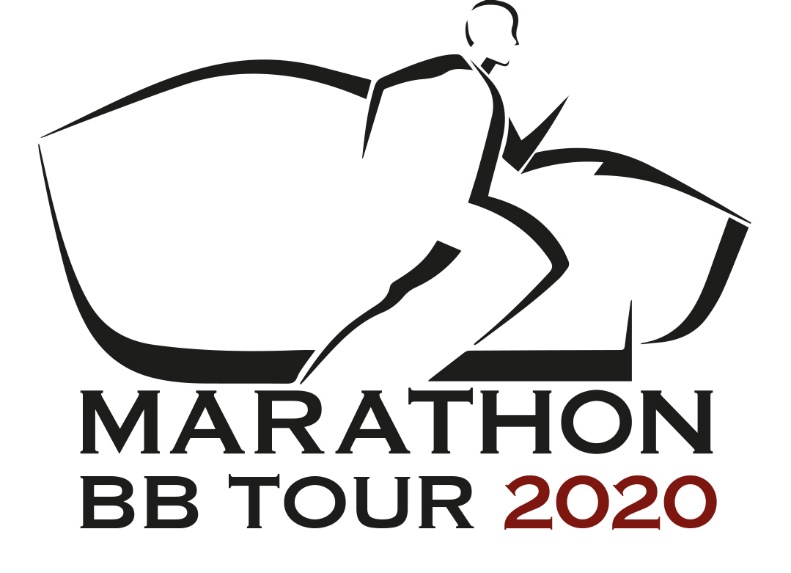 